Outage caused by:Damage  		Freeze off  		Inadvertent valve closure  		Malfunctioning regulator  Emergency shutdown  	Natural forces 	Planned 	  Other (list)      Total number of customers affected:      Systems affected by outage: 		high pressure 	medium pressure 	low pressure Total number of pressure systems affected:      Time all meters were shut off:       Time main is re-energized:      Time relights started:      Time relights completed other than CGIs (can’t get in):       Procedures:Does the company have a procedure for safely restoring service?      § 59.12 (a) Does the company have procedures to keep records to show the time, duration and cause of each interruption of service?      § 59.12 (b) Does the company have procedures to notify customers of the interruption?      Does the company have turn on procedures?      Does the company have turn off procedures?      Does the company have procedures for re-starting regulator stations?      Was the outage plan to restore service reviewed?      Was every affected meter accounted for and shut off?      Was there an adequate number of purge locations?      Was there an OQ issue that led to the outage?      If so, specify the issue?      Was welding performed?      Was plastic fusion performed?      Was a regulator turn-on involved?      Were all covered tasks performed by qualified individuals?      Inspection ReportInspection ReportInspection ReportInspection ReportInspection ReportInspection ReportInspection TrackingInspection TrackingInspection TrackingInspection TrackingInspection TrackingInspection TrackingInspection TrackingInspector/Submit Date:Inspector/Submit Date:Inspector/Submit Date:NC Required?Inspection Tracking # :NC Tracking # :NC Required?Inspection Tracking # :NC Tracking # :Inspector/Submit Date:Inspector/Submit Date:Inspector/Submit Date:NC Required?Inspection Tracking # :NC Tracking # :NC Required?Inspection Tracking # :NC Tracking # :Inspector/Submit Date:Inspector/Submit Date:Inspector/Submit Date:NC Required?Inspection Tracking # :NC Tracking # :NC Required?Inspection Tracking # :NC Tracking # :Operator:Operator:Location:Location:Company Rep:Company Rep:Unit Type & Commodity:Unit Type & Commodity:Unit Type & Commodity:Unit Type & Commodity:Unit Type & Commodity:Natural GasNatural GasNatural GasNatural GasNatural GasNatural GasNatural GasNatural GasInspection Type:    outage    outage    outage    outage    outage    outageInspection Date(s):Inspection Date(s):PUC Representative(s):PUC Representative(s):PUC Representative(s):PUC Representative(s):Field Days:       Field Days:       Field Days:       Field Days:       Summarize event:Summarize event:Summarize event:Summarize event:Summarize event:Summarize event:Summarize event:Summarize event:Summarize event:Summarize event:Summarize event:Summarize event:Summarize event:Findings:Findings:Findings:Findings:Findings:Findings:Findings:Findings:Findings:Findings:Findings:Findings:Findings:Click on icon to insert picture and resize to fit box horizontallyClick on icon to insert picture and resize to fit box horizontallyClick on icon to insert picture and resize to fit box horizontallyDate of Outage:              Date of Outage:              Time of Outage:     Location of Outage:        Location of Outage:        Location of Outage:        Comments: (include a description of how restoring service was completed)MISCELLANEOUS REQUIREMENTSSUN/AN/C59.33SAFETY(a)  Responsibility. Each public utility shall at all times use every reasonable effort to properly warn and protect the public from danger, and shall exercise reasonable care to reduce the hazards to which employes, customers and others may be subjected to reason of its equipment and facilities. 192.13(c)What general requirements apply to pipelines regulated under this part?	(c)  Each operator shall maintain, modify as appropriate, and follow the plans, procedures, and programs that it is required to establish under this part.192.727 (a)With respect to 192.13 (c)Procedures for abandonment or deactivation of service lines are available and adhered to.192.727 (d)Whenever service to a customer is discontinued, one of the following must be complied with:(1)  The valve that is closed to prevent the flow of gas to the customer must be provided with a locking device or other means designed to prevent the opening of the valve by persons other than those authorized by the operator.(2)  A mechanical device or fitting that will prevent the flow of gas must be installed in the service line or in the meter assembly.(3)  The customer's piping must be physically disconnected from the gas supply and the open pipe ends sealed.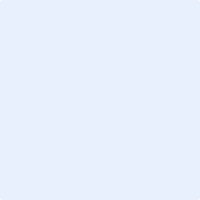 